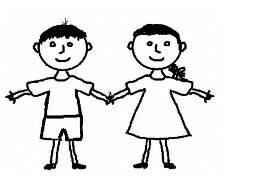 Žádost o zápis do první třídy, školní rok 2024/2025Základní škola a mateřská škola Tichá, příspěvková organizacetelefon: 556 858 148, mobilní telefon: 730 134 500, IČO: 70 98 64 79, datová schránka: 97zmifh, email: skola@zsticha.czŽádost o zápis do první třídy, školní rok 2024/2025Základní škola a mateřská škola Tichá, příspěvková organizacetelefon: 556 858 148, mobilní telefon: 730 134 500, IČO: 70 98 64 79, datová schránka: 97zmifh, email: skola@zsticha.czŽádost o zápis do první třídy, školní rok 2024/2025Základní škola a mateřská škola Tichá, příspěvková organizacetelefon: 556 858 148, mobilní telefon: 730 134 500, IČO: 70 98 64 79, datová schránka: 97zmifh, email: skola@zsticha.czŽádost o zápis do první třídy, školní rok 2024/2025Základní škola a mateřská škola Tichá, příspěvková organizacetelefon: 556 858 148, mobilní telefon: 730 134 500, IČO: 70 98 64 79, datová schránka: 97zmifh, email: skola@zsticha.czŽádost o zápis do první třídy, školní rok 2024/2025Základní škola a mateřská škola Tichá, příspěvková organizacetelefon: 556 858 148, mobilní telefon: 730 134 500, IČO: 70 98 64 79, datová schránka: 97zmifh, email: skola@zsticha.czŽádost o zápis do první třídy, školní rok 2024/2025Základní škola a mateřská škola Tichá, příspěvková organizacetelefon: 556 858 148, mobilní telefon: 730 134 500, IČO: 70 98 64 79, datová schránka: 97zmifh, email: skola@zsticha.czŽádost o zápis do první třídy, školní rok 2024/2025Základní škola a mateřská škola Tichá, příspěvková organizacetelefon: 556 858 148, mobilní telefon: 730 134 500, IČO: 70 98 64 79, datová schránka: 97zmifh, email: skola@zsticha.czŽádost o zápis do první třídy, školní rok 2024/2025Základní škola a mateřská škola Tichá, příspěvková organizacetelefon: 556 858 148, mobilní telefon: 730 134 500, IČO: 70 98 64 79, datová schránka: 97zmifh, email: skola@zsticha.czŽádost o zápis do první třídy, školní rok 2024/2025Základní škola a mateřská škola Tichá, příspěvková organizacetelefon: 556 858 148, mobilní telefon: 730 134 500, IČO: 70 98 64 79, datová schránka: 97zmifh, email: skola@zsticha.czŽádost o zápis do první třídy, školní rok 2024/2025Základní škola a mateřská škola Tichá, příspěvková organizacetelefon: 556 858 148, mobilní telefon: 730 134 500, IČO: 70 98 64 79, datová schránka: 97zmifh, email: skola@zsticha.czŽádost o zápis do první třídy, školní rok 2024/2025Základní škola a mateřská škola Tichá, příspěvková organizacetelefon: 556 858 148, mobilní telefon: 730 134 500, IČO: 70 98 64 79, datová schránka: 97zmifh, email: skola@zsticha.czŽádost o zápis do první třídy, školní rok 2024/2025Základní škola a mateřská škola Tichá, příspěvková organizacetelefon: 556 858 148, mobilní telefon: 730 134 500, IČO: 70 98 64 79, datová schránka: 97zmifh, email: skola@zsticha.czŽádost o zápis do první třídy, školní rok 2024/2025Základní škola a mateřská škola Tichá, příspěvková organizacetelefon: 556 858 148, mobilní telefon: 730 134 500, IČO: 70 98 64 79, datová schránka: 97zmifh, email: skola@zsticha.czŽádost o zápis do první třídy, školní rok 2024/2025Základní škola a mateřská škola Tichá, příspěvková organizacetelefon: 556 858 148, mobilní telefon: 730 134 500, IČO: 70 98 64 79, datová schránka: 97zmifh, email: skola@zsticha.czŽádost o zápis do první třídy, školní rok 2024/2025Základní škola a mateřská škola Tichá, příspěvková organizacetelefon: 556 858 148, mobilní telefon: 730 134 500, IČO: 70 98 64 79, datová schránka: 97zmifh, email: skola@zsticha.czŽádost o zápis do první třídy, školní rok 2024/2025Základní škola a mateřská škola Tichá, příspěvková organizacetelefon: 556 858 148, mobilní telefon: 730 134 500, IČO: 70 98 64 79, datová schránka: 97zmifh, email: skola@zsticha.czJméno a příjmení dítěteKód pojišťovnyKód pojišťovnyAdresa trvalého bydlištěDatum narozeníRodné čísloMísto narozeníNárodnostStátní příslušnostStátní příslušnostStátní příslušnostStátní příslušnostDatová schránka rodiče (fyzická osoba)  Datová schránka rodiče (fyzická osoba)  Datová schránka rodiče (fyzická osoba)  Datová schránka rodiče (fyzická osoba)       ANO     NE     ANO     NE Číslo datové schránky (fyzická osoba)   Číslo datové schránky (fyzická osoba)   Číslo datové schránky (fyzická osoba)   Číslo datové schránky (fyzická osoba)   Číslo datové schránky (fyzická osoba)   Číslo datové schránky (fyzická osoba)   Číslo datové schránky (fyzická osoba)  Je vaše dítě po odkladu povinné školní docházkyJe vaše dítě po odkladu povinné školní docházkyJe vaše dítě po odkladu povinné školní docházkyJe vaše dítě po odkladu povinné školní docházkyJe vaše dítě po odkladu povinné školní docházkyJe vaše dítě po odkladu povinné školní docházkyANO     NEPokud ano, v jaké škole jste byli u zápisu?Pokud ano, v jaké škole jste byli u zápisu?Pokud ano, v jaké škole jste byli u zápisu?Pokud ano, v jaké škole jste byli u zápisu?Pokud ano, v jaké škole jste byli u zápisu?Pokud ano, v jaké škole jste byli u zápisu?Pokud ano, v jaké škole jste byli u zápisu?Pokud ano, v jaké škole jste byli u zápisu?Pokud ano, v jaké škole jste byli u zápisu?Pokud ano, v jaké škole jste byli u zápisu?Údaje školy:Údaje školy:Údaje školy:Údaje školy:Údaje školy:Údaje školy:Údaje školy:Údaje školy:Údaje školy:Údaje školy:Údaje školy:Údaje školy:Údaje školy:Údaje školy:Údaje školy:Údaje školy:Údaje školy:Zákonný zástupce dítěte - matkaZákonný zástupce dítěte - matkaZákonný zástupce dítěte - matkaZákonný zástupce dítěte - matkaZákonný zástupce dítěte - matkaZákonný zástupce dítěte - matka Osoba pro doručování písemností Osoba pro doručování písemností Osoba pro doručování písemností Osoba pro doručování písemností Osoba pro doručování písemností Osoba pro doručování písemnostíANO     NEANO     NEANO     NEANO     NEANO     NEJméno a příjmeníAdresaE-mail: *)TelefonTelefonZákonný zástupce dítěte - otecZákonný zástupce dítěte - otecZákonný zástupce dítěte - otecZákonný zástupce dítěte - otecZákonný zástupce dítěte - otecZákonný zástupce dítěte - otec Osoba pro doručování písemností Osoba pro doručování písemností Osoba pro doručování písemností Osoba pro doručování písemností Osoba pro doručování písemností Osoba pro doručování písemnostíANO     NEANO     NEANO     NEANO     NEANO     NEJméno a příjmeníAdresaE-mail: *)TelefonTelefonAdresa pro doručování písemností – pokud je odlišnáAdresa pro doručování písemností – pokud je odlišnáAdresa pro doručování písemností – pokud je odlišnáAdresa pro doručování písemností – pokud je odlišnáAdresa pro doručování písemností – pokud je odlišnáAdresa pro doručování písemností – pokud je odlišnáAdresa pro doručování písemností – pokud je odlišnáAdresa pro doručování písemností – pokud je odlišnáAdresa pro doručování písemností – pokud je odlišnáAdresa pro doručování písemností – pokud je odlišnáAdresa pro doručování písemností – pokud je odlišnáAdresa pro doručování písemností – pokud je odlišnáAdresa pro doručování písemností – pokud je odlišnáAdresa pro doručování písemností – pokud je odlišnáAdresa pro doručování písemností – pokud je odlišnáAdresa pro doručování písemností – pokud je odlišnáAdresa pro doručování písemností – pokud je odlišnáJméno a příjmeníAdresaBudeme žádat o odklad školní docházky pro své dítě:Budeme žádat o odklad školní docházky pro své dítě:Budeme žádat o odklad školní docházky pro své dítě:Budeme žádat o odklad školní docházky pro své dítě:Budeme žádat o odklad školní docházky pro své dítě:Budeme žádat o odklad školní docházky pro své dítě:ANO     NEANO     NEANO     NEANO     NEANO     NEANO     NEANO     NEANO     NEANO     NEANO     NEANO     NEDoplňující informaceDoplňující informaceDoplňující informaceDoplňující informaceDoplňující informaceDoplňující informaceDoplňující informaceDoplňující informaceDoplňující informaceDoplňující informaceDoplňující informaceDoplňující informaceDoplňující informaceDoplňující informaceDoplňující informaceDoplňující informaceDoplňující informaceMáme zájem o školní družinuMáme zájem o školní družinuANO     NEPoznámkyPoznámkyLékař, v jehož péči je dítěLékař, v jehož péči je dítěTelefon lékařeTelefon lékařeTelefon lékařeAlergie dítěteAlergie dítěteZpracovávání osobních údajů je prováděno zákonným způsobem a tím je právní povinnost na základě školského zákona č. 561/2004. Osobní údaje označené *) jsou nepovinné a jsou zpracovávány pro rychlejší komunikaci se zákonnými zástupci na základě oprávněného zájmu školy. Ostatní práva a povinnosti má škola – správce osobních údajů uvedeny na: http://www.zsticha.czV                                                         dne:                                    Podpis zákonného zástupce:Zpracovávání osobních údajů je prováděno zákonným způsobem a tím je právní povinnost na základě školského zákona č. 561/2004. Osobní údaje označené *) jsou nepovinné a jsou zpracovávány pro rychlejší komunikaci se zákonnými zástupci na základě oprávněného zájmu školy. Ostatní práva a povinnosti má škola – správce osobních údajů uvedeny na: http://www.zsticha.czV                                                         dne:                                    Podpis zákonného zástupce:Zpracovávání osobních údajů je prováděno zákonným způsobem a tím je právní povinnost na základě školského zákona č. 561/2004. Osobní údaje označené *) jsou nepovinné a jsou zpracovávány pro rychlejší komunikaci se zákonnými zástupci na základě oprávněného zájmu školy. Ostatní práva a povinnosti má škola – správce osobních údajů uvedeny na: http://www.zsticha.czV                                                         dne:                                    Podpis zákonného zástupce:Zpracovávání osobních údajů je prováděno zákonným způsobem a tím je právní povinnost na základě školského zákona č. 561/2004. Osobní údaje označené *) jsou nepovinné a jsou zpracovávány pro rychlejší komunikaci se zákonnými zástupci na základě oprávněného zájmu školy. Ostatní práva a povinnosti má škola – správce osobních údajů uvedeny na: http://www.zsticha.czV                                                         dne:                                    Podpis zákonného zástupce:Zpracovávání osobních údajů je prováděno zákonným způsobem a tím je právní povinnost na základě školského zákona č. 561/2004. Osobní údaje označené *) jsou nepovinné a jsou zpracovávány pro rychlejší komunikaci se zákonnými zástupci na základě oprávněného zájmu školy. Ostatní práva a povinnosti má škola – správce osobních údajů uvedeny na: http://www.zsticha.czV                                                         dne:                                    Podpis zákonného zástupce:Zpracovávání osobních údajů je prováděno zákonným způsobem a tím je právní povinnost na základě školského zákona č. 561/2004. Osobní údaje označené *) jsou nepovinné a jsou zpracovávány pro rychlejší komunikaci se zákonnými zástupci na základě oprávněného zájmu školy. Ostatní práva a povinnosti má škola – správce osobních údajů uvedeny na: http://www.zsticha.czV                                                         dne:                                    Podpis zákonného zástupce:Zpracovávání osobních údajů je prováděno zákonným způsobem a tím je právní povinnost na základě školského zákona č. 561/2004. Osobní údaje označené *) jsou nepovinné a jsou zpracovávány pro rychlejší komunikaci se zákonnými zástupci na základě oprávněného zájmu školy. Ostatní práva a povinnosti má škola – správce osobních údajů uvedeny na: http://www.zsticha.czV                                                         dne:                                    Podpis zákonného zástupce:Zpracovávání osobních údajů je prováděno zákonným způsobem a tím je právní povinnost na základě školského zákona č. 561/2004. Osobní údaje označené *) jsou nepovinné a jsou zpracovávány pro rychlejší komunikaci se zákonnými zástupci na základě oprávněného zájmu školy. Ostatní práva a povinnosti má škola – správce osobních údajů uvedeny na: http://www.zsticha.czV                                                         dne:                                    Podpis zákonného zástupce:Zpracovávání osobních údajů je prováděno zákonným způsobem a tím je právní povinnost na základě školského zákona č. 561/2004. Osobní údaje označené *) jsou nepovinné a jsou zpracovávány pro rychlejší komunikaci se zákonnými zástupci na základě oprávněného zájmu školy. Ostatní práva a povinnosti má škola – správce osobních údajů uvedeny na: http://www.zsticha.czV                                                         dne:                                    Podpis zákonného zástupce:Zpracovávání osobních údajů je prováděno zákonným způsobem a tím je právní povinnost na základě školského zákona č. 561/2004. Osobní údaje označené *) jsou nepovinné a jsou zpracovávány pro rychlejší komunikaci se zákonnými zástupci na základě oprávněného zájmu školy. Ostatní práva a povinnosti má škola – správce osobních údajů uvedeny na: http://www.zsticha.czV                                                         dne:                                    Podpis zákonného zástupce:Zpracovávání osobních údajů je prováděno zákonným způsobem a tím je právní povinnost na základě školského zákona č. 561/2004. Osobní údaje označené *) jsou nepovinné a jsou zpracovávány pro rychlejší komunikaci se zákonnými zástupci na základě oprávněného zájmu školy. Ostatní práva a povinnosti má škola – správce osobních údajů uvedeny na: http://www.zsticha.czV                                                         dne:                                    Podpis zákonného zástupce:Zpracovávání osobních údajů je prováděno zákonným způsobem a tím je právní povinnost na základě školského zákona č. 561/2004. Osobní údaje označené *) jsou nepovinné a jsou zpracovávány pro rychlejší komunikaci se zákonnými zástupci na základě oprávněného zájmu školy. Ostatní práva a povinnosti má škola – správce osobních údajů uvedeny na: http://www.zsticha.czV                                                         dne:                                    Podpis zákonného zástupce:Zpracovávání osobních údajů je prováděno zákonným způsobem a tím je právní povinnost na základě školského zákona č. 561/2004. Osobní údaje označené *) jsou nepovinné a jsou zpracovávány pro rychlejší komunikaci se zákonnými zástupci na základě oprávněného zájmu školy. Ostatní práva a povinnosti má škola – správce osobních údajů uvedeny na: http://www.zsticha.czV                                                         dne:                                    Podpis zákonného zástupce:Zpracovávání osobních údajů je prováděno zákonným způsobem a tím je právní povinnost na základě školského zákona č. 561/2004. Osobní údaje označené *) jsou nepovinné a jsou zpracovávány pro rychlejší komunikaci se zákonnými zástupci na základě oprávněného zájmu školy. Ostatní práva a povinnosti má škola – správce osobních údajů uvedeny na: http://www.zsticha.czV                                                         dne:                                    Podpis zákonného zástupce:Zpracovávání osobních údajů je prováděno zákonným způsobem a tím je právní povinnost na základě školského zákona č. 561/2004. Osobní údaje označené *) jsou nepovinné a jsou zpracovávány pro rychlejší komunikaci se zákonnými zástupci na základě oprávněného zájmu školy. Ostatní práva a povinnosti má škola – správce osobních údajů uvedeny na: http://www.zsticha.czV                                                         dne:                                    Podpis zákonného zástupce:Zpracovávání osobních údajů je prováděno zákonným způsobem a tím je právní povinnost na základě školského zákona č. 561/2004. Osobní údaje označené *) jsou nepovinné a jsou zpracovávány pro rychlejší komunikaci se zákonnými zástupci na základě oprávněného zájmu školy. Ostatní práva a povinnosti má škola – správce osobních údajů uvedeny na: http://www.zsticha.czV                                                         dne:                                    Podpis zákonného zástupce:Zpracovávání osobních údajů je prováděno zákonným způsobem a tím je právní povinnost na základě školského zákona č. 561/2004. Osobní údaje označené *) jsou nepovinné a jsou zpracovávány pro rychlejší komunikaci se zákonnými zástupci na základě oprávněného zájmu školy. Ostatní práva a povinnosti má škola – správce osobních údajů uvedeny na: http://www.zsticha.czV                                                         dne:                                    Podpis zákonného zástupce: